Caminos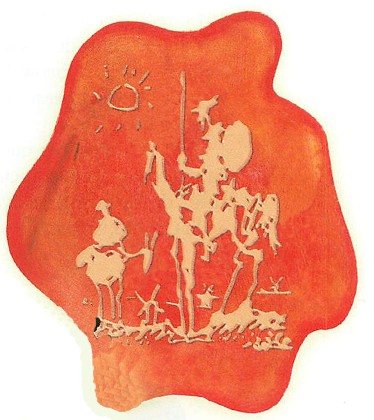 Voces de Noviembre 15 - Año 2009 - Número 38SUMARIO:Editorial (La vanguardia correista en su caída…)Aportes para la Teoría de Liberación Nacional. Vivimos Castillos en el aire. Buzón de mensaje(Puma insurgente) Poemario(homenaje Comunero a Alejo Capelo)GraffitiComuneros – LnEcuador2009E mail: comuneros77@yahoo.comVer actualizaciones Pág. Web:www.cedema.orgwww.redaccionpopular.comEditorialLa vanguardia Corriesta en su caída…Las grandes masas caen másfácilmente victimas de las grandes mentiras que de las pequeñasJoseph Goebbels La “nueva sensibilidad seudo-revolucionaria” o el “espíritu de época de cambio”, que irrumpió con amplia audiencia en el escenario político ecuatoriano, pronto rebasó sus fronteras: de la euforia paso a la decepción, del canto revolucionario (en referencia al Che o al Viejo Luchador Eloy Alfaro) a la cruda realidad de la crisis económica. Lo que pretendió ser vanguardia social- ahora sin salida a la crisis-divino una especie de anti vanguardia sin ímpetu revolucionario sino plenamente tecnócrata, sí a este gobierno correista se lo encaja invirtiendo la metáfora militarista propia de la vanguardia, cabría decir que hoy se repliega a la retaguardia neoconservadora.El frente correista cae en “mito” de las vanguardias con su sentencia del “mito de la revolución ciudadana”, y a está, no lo ha matado, ni una santa alianza derechista, ni una revuelta social, se cae por su propia contrailusión y desencantamiento, ya van por el tercer año de repeticiones rituales televisivas, retoricas sabatinas, trasgresiones en ceremonias, y gabinetes itinerantes.El gobierno corriesta, ha caído, más bien y en ultima instancia, en el obscuro circulo de poder y en las extrañas fuerzas extrapolíticas, que sobre todos los regímenes han recaído. Esta concentración de poder aunque suene paradójico, puede volverse un grave problema al final todas las responsabilidades recaen en una sola persona y pronto la rebasan. El populismo de Correa pese a estar rodeado de seudo socialistas o comunistas (la mayoría reciclada de la socialdemocracia y democracia cristiana internacional) esta prácticamente solo en el poder, y él –Correa- tiene que afrontar decisiones personalmente, como todo populista, ante los graves dificultades que el país pasa en los actuales momentos. He ahí, el problema, al no encontrar salidas políticas convincentes, el Ecuador termina en le pesimismo e en la desesperanza, propia de la enrevesada politiquería del sin sujeto social y la sin historia de todo populismo, única responsable de los excesos y aporías, insuficiencias y limitaciones del Mesías Moderno, puesto al servicio -en última instancia- de fines e intereses políticos e ideológicos hegemónicos de la misma oligarquía de siempre. Este “reflejo ideológico” o “sublimación necesaria”, de la revolución ciudadana, ha perdido su gran encanto, y ahora se presenta como lo es, una burda práctica neo populista discursiva y lengüetera, en pleno proceso creciente de fragmentación y desordenamiento (incluso familiar). Verlo así, es vital para el pensamiento social-revolucionario, urgente y ineludible, es este, el criterio más avanzado de esta perspectiva de Liberación Nacional que persigue hoy por hoy el socialismo revolucionario de avanzada.    Patria socialista o muerteComuneros LnEcuadorNoviembre del 2009Aportes para la Teoría de Liberación Nacional Muchas veces nos referimos a la Independencia como un proceso inconcluso. ¿Por qué?, porque no se materializó la expulsión del poder extranjero totalmente y respecto del pueblo y las masas pobres, existió únicamente una yuxtaposición de roles en el marco del Poder. Se fueron los españoles, pero vinieron los ingleses, en alguna medida los franceses y para desgracia mayor de los pueblos, posteriormente los estadounidenses. Para las masas solo se cambió de “patrón.Y ahí es relevante e importante la figura del general Alfaro, quién entiende que la Revolución Democrático Burguesa, o la Independencia, o la Liberación Nacional no se materializó en la medida de que subsistió la feudalidad y con ella todas las taras de relaciones de producción explotadoras, anti históricas, anti populares y anti nacionales.  Y la visión política de Alfaro en este marco es objetiva, clara, proporcionada con la realidad y el momento, emprende con un proyecto que desgraciadamente no puede calar en el conjunto de las masas por factores muy definidos, -entre otros- la división interna del trabajo. Los campesinos y propiedades productivas de la costa producían para la exportación, había un mayor desapego a la tierra en la medida de que el comercio se mostraba como una alternativa productiva. Por el contrario, los campesinos indígenas sometidos al latifundismo particular y eclesiástico producían para el consumo interno bajo modalidades feudales que generaban otras contradicciones diferentes a la de la costa. Lo productores costeños bregaban por una revolución de Liberación Nacional más comprometida con el problema de definición del estado-nación. Los pueblos indígenas y campesinos tenían una reivindicación democrática más apremiante, el problema de la tierra era lo fundamental y poco o ninguna ligazón establecían con la Liberación Nacional. Y eso marca las dificultades para que Eloy Alfaro pueda estructurar un proyecto aglutinador y único. No olvidemos que son las Oligarquías quiteñas quienes se mostraron más aberrantes y poco o nada receptivas a la propuesta de la alfarada y quienes, en definitiva, fraguan y materializan el asesinato del Viejo Luchador y con ella la conducción de un proceso oportuno, importante, decidor e históricamente correcto en su momento.Entonces confrontamos tres problemas concretos basados en tres contradicciones antagónicas e insalvables. La revolución democrática es una urgencia impostergable porque la contradicción que pervive entre las masas campesinas pobres y la tenencia de la tierra esta vigente. El segundo problema está marcado por la contundente e insalvable contradicción entre las masas representadas por el proletariado y el capital. Y la tercera contradicción entre la nación (como concepción unitaria que no soslaya el carácter multi nacional que tiene el país) y el imperialismo. La contradicción, nación –imperialismo es evidente pero aquí es donde debemos tener claro, ¿quiénes son los que establecen el marco de alianzas y con qué propósitos?Si la revolución es de Liberación Nacional debemos pensar en un Frente de Alianzas donde deben converger ciertos sectores de la pequeña burguesía que tienen contradicciones con los monopolios nacionales y extranjeros. Pero no podemos y no debemos dejar que esa contradicción la maneje la burguesía por sí sola, sino que la revolución debe coberturar las reivindicaciones y aspiraciones que tienen los obreros, las minorías nacionales, es decir pueblos indios, negro y campesinos pobres, explotados y preponderantemente sin tierra, eso le da un carácter democrático a la Revolución de Liberación Nacional. ¡Ah!, pero nada haremos si no le damos a los trabajadores la conducción ideológica del proceso, ahí encontramos la identidad en los postulados de muchos próceres, de la visión integradora de Bolívar, en la intención revolucionaria de Eloy Alfaro y en la aplicación creadora del marxismo en una consideración dialéctica de la revolución, de sus actores y de sus propósitos.Es válida la propuesta de una Revolución de Liberación Nacional si esta compromete no solo los intereses de la nación en su conjunto sino también de sus actores desde la perspectiva particular. Esa revolución con esas consideraciones y con un programa correcto que lleva implícita ideología específica no la detiene el tiempo, la violencia ni nadie, será cierta, será una realidad, será triunfante.En definitiva un correcto resumen de lo manifestado argumenta lo siguiente como un ejercicio propositivo:La Revolución de Liberación Nacional se constituye como tal en la medida de que tenga la capacidad de salvar las tres contradicciones principales: masas – feudalidad.  Se concreta la Revolución DemocráticaMasas dirigidas por el proletariado-capital. Se da saltos en la concreción de la Revolución SocialistaNación – Imperialismo. Liberación NacionalLos blancos de esta revolución serán:El imperialismolos grandes terratenientes, gamonalismo, la iglesiaLa burguesía monopolistaObjetivos: La construcción de una REPÚBLICA DEMOCRÁTICA, POPULAR ANTIIMPERIALISTA, que siente bases para el  Socialismo¿VÍA?: La Lucha Armada.Alianzas: campesinos pobres y explotados. Masas pobres. Pequeña burguesía. Proletariado.“La hora más oscura es la más próxima a la aurora” sostenía Alfaro. Hoy, al igual que ayer, nuestro pueblo vive horas oscuras, hagamos que una correcta propuesta de Liberación Nacional, sea una luz en la penumbra y que tenga la capacidad de conducir a nuestro pueblo a labrar el camino correcto de la Revolución Popular y del Poder.Cc. Yuri Vivimos castillos en el aire.Castillos en el aire significa: ilusiones lisonjeras con poco o ningún fundamento. Según cualquier diccionario. A esto nos ha acostumbrado Rafael Correa desde sus inicios, quien se ha dedicado como única forma de administración, al insulto y descalificación moral. Añadiendo a ofertas incumplidas de proyectos sin estudio, licitación o planificación dependiendo solo del ánimo con que se levanto ese día el Primer Mandatario, haciendo caso miso a sus asesores o ministros que tiene por docenas, quienes a los momentos de decisión no pintan nada. Galo René Pérez, en su obra “Vida de Juan Montalvo”, refiriéndose al caudillo militar llegado de fuera Juan José Flores, anota:“Que daba así inaugurada, entre otras cosas, la gran alcahuetería-jamás proscrita de este país- de organizar asambleas que legitimen el asalto al poder y conviertan a presidentes en rudos dictadores, militares o civiles”. Con el problema de la falta de energía eléctrica queda demostrada una vez más que no es cuestión de gobernar con amenazas, micrófono en mano, peor con las famosas primeras piedras, sino con hechos u obras.Ahora esperamos a que nos lleguen las facturas de cobro de luz que serán iguales o mayores a las anteriores.Platón sustentaba: “El hombre que es temido de muchos, a muchos ha de temer”.Cc. Fernanda  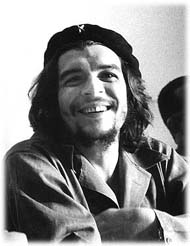 "El estimulo material no participará en la nueva sociedad que se crea, se extinguirá en el camino…”CheErnesto Guevara de la SernaCaminosVoces de la RebeldíaEn beneficio del pueblo: Se autoriza y se insta la reproducción y difusión para la formación conciente de una verdadera Liberación Nacional.Cualquier sugerencia a nuestro correo comuneros77@yahoo.com   Buzón de Mensajes (Puma Insurgente) Defender el agua: Luchar contra el imperialismo y en defensa de la vida.Conclusiones del foro “Agua derechos humanos y de la naturaleza”. Cuenca.En la memoria de la humanidad y en toda aquella de los seres que habitan este Planeta, el agua está presente como garantía, no sólo de una parte esencial de su existencia, sino que además, constituye un porcentaje importantísimo de su constitución física; en el ser humano por ejemplo, el cuerpo está formado por un 70% de líquido, mientras que, en el caso del globo terráqueo, las dos terceras partes de la superficie está cubierta por océanos, ríos, lagos, etc.  Razones por las cuales, resulta imposible dejar de lado su percepción, ya sea de manera consciente o inconsciente.Con esta premisa, resulta también evidente la preocupación de las sociedades a lo largo de la historia, en torno a este elemento que se ha constituido en el símbolo mismo de la existencia. De ahí que las religiones y conceptos cosmogónicos, surgidos desde los estadios más antiguos del Paleolítico, hace miles de años, hayan incluido al agua como principio y fin de toda vida, no sólo en términos de la trascendencia del individuo, sino básicamente en la proyección del conjunto de los grupos que se han sucedido a lo largo del tránsito de la humanidad.El 97% del agua presente en la Tierra se encuentra en los océanos y tiene un alto contenido de sales, por lo tanto, no es apta para consumo humano; el 3% restante es agua dulce, que se encuentra principalmente en estado líquido y sólido. Esta agua dulce se distribuye de la siguiente manera: el 2,37% en forma de glaciares y hielos, un 0,6 % como aguas subterráneas y sólo un 0,03 % en ríos y lagos. Con estas cifras en la mano, queda claro que el agua dulce es un bien escaso, situación que se agrava aún más si se considera que un porcentaje de esta agua dulce se encuentra contaminada y por tanto ya no es de libre disposición para los seres humanos, y tampoco para otros seres vivos.En el Ecuador, las principales amenazas tienen que ver con la apropiación privada de las fuentes naturales –sobre todo en las zonas de altura- , que dificultan su distribución para el riego comunitario, es decir, el riego que se emplea para la producción de alimentos. La contaminación industrial y de sectores artesanales complica el panorama. Quizás, la amenaza más latente viene de la mano con la acción minera a gran escala; sumado a la contaminación inevitable y probada, el desvío de causes de ríos, aguas subterráneas, acequias, etc., esto para la alimentación de plantas hidroeléctricas necesarias para el funcionamiento de los complejos mineros, advirtiendo el desabastecimiento de agua y con ello, la carencia de alimentos, el tráfico del agua, de la tierra y la migración forzosa de poblados enteros, por la pauperización de las condiciones ambientales.La política del gobierno de Rafael Correa se enmarca en el continuismo de la mono producción nacional; se reedita la sustitución de un producto de exportación por otro, apuntalando las condiciones legales que facilitan la explotación minera, en una suerte de tabla de salvación para las arcas nacionales, toda vez que el ingreso petrolero no abastece al régimen y las reservas hidrocarburíferas han entrado en declive. La Ley de Recursos Hídricos que pretende aprobar la Asamblea Constituyente ecuatoriana, viola las mismas normas constitucionales sobre los derechos de la naturaleza, los conceptos del buen vivir y los propios derechos humanos. Existe una agenda previa que pacta entre gobierno y transnacionales mineras, la explotación en áreas sensibles tanto por ser zonas naturales o pobladas. En el afán de iniciar la explotación, se ha instaurado un estado policíaco, que criminaliza, persigue y reprime a dirigentes, luchadores y organizaciones populares que protestan y resisten la envestida del imperialismo, representada en el gobierno lacayo de PAIS.En el austro, concretamente en Azuay y Cañar, la presencia de la canadiense I am Gold en la zona del cerro de Quimsa Cochas, en Victoria del Portete, cantón Cuenca, significa una verdadera amenaza, ya que la propuesta extractiva contempla el sistema “a cielo abierto”, además del desvío de las cuencas hídricas para la generación de energía hidroeléctrica. Esto se traduce en la destrucción del principal colchón de agua de la zona, que es quien abastece a la ciudad de Cuenca por medio de los ríos Yanuncay y Tarqui y, hacia la costa, a todos los lugares aledaños de la cuenca del Jubones, alimentada por el río Rircay, que también nace de los humedales y lagunas de la zona alta de Tarqui. Se verán afectadas las poblaciones de todo el sur de la sierra y la costa: las plantaciones bananeras se riegan con esta agua y su desertificación se haría inminente; los cultivos y el ganado de Tarqui se verían afectados de inmediato, además de medio millón de habitantes de Cuenca, que verán en grave peligro el suministro de agua para consumo, no hablemos de agua potable. La contaminación ambiental resultante del movimiento masivo de tierras y los lixiviados de la explotación minera hacen incalculable el impacto en la región.La lucha por la defensa del agua es una lucha altamente justa, en defensa de la vida, de carácter político, antiimperialista por principio, y que debe convocar a la unidad de todos los pueblos, organizaciones y luchadores sociales, para la expulsión de las transnacionales mineras, nacionalización de los recursos naturalesy la redistribución del agua en función a la producción de alimentos. Significa el enfrentamiento entre los intereses de los pueblos y naciones oprimidas, contra los imperialismos, sus estados y gobiernos opresores, que explotan las riquezas nacionales para resolver su crisis y aumentar la acumulación capitalista.Se convierte en parte de la lucha por la liberación social y nacional de los pueblos. Permite sumar las diferentes formas de resistencia contra la dominación, aglutinando a ingentes sectores poblacionales, bajo las banderas de un estado soberano y libre de la explotación del hombre por el hombre.La constitución de espacios para la organización es tarea principal. Queda planteada la forja de un gran frente por la defensa del agua en la ciudad de Cuenca, que aglutine a los participantes del Foro y las organizaciones sociales, políticas y gremiales, a la ciudadanía en general, en miras a la movilización que obligue a las instituciones públicas, los representantes del Ministerio de Ambiente, Secretaría Nacional del Agua, ETAPA (Empresa a Telecomunicaciones Agua Potable y Alcantarillado de Cuenca) a tomar partido a favor de los pueblos y sus intereses. Debe acompañar a este planteamiento, la unidad recíproca de las organizaciones, poniendo al centro de su práctica la difusión de las circunstancias en las que se desenvuelve el país, la acción de las empresas mineras, la acción gubernamental y la lucha de las comunidades en resistencia. La denuncia de los atentados contra el pueblo, la solidaridad y la unidad, serán la única garantía para la victoria.Jueves, 5 de noviembre de 2009Colectivo “Colibrí Insurgente”Coordinadora Nacional por la Defensa de la Vida y la SoberaníaFederación de Organizaciones Campesinas del AzuayFrente Popular, Azuay  PoemarioCanción Laborista¡A luchar laboristas! Ya llega la hora
de estrechar filas sobre los caminos
y emprender la heroica marcha redentora
hacia la conquista de nuestros destinos.

Arriba los brazos y los corazones,
el músculo fuerte de la juventud
y unidos gritemos en nuestras canciones
¡salud proletarios del mundo, salud!

De pie los que llevan como una bandera
izada en el mástil de la rebelión
los fervores de una lucha justiciera
cual ánfora roja de renovación.

Los pueblos que llevan la huella profunda
de una intensa lucha por la libertad
regaron su sangre pródiga y fecunda
por romper el yugo de la iniquidad. 

De esos pueblos surgen voces libertarias
gritos generosos de fraternidad
y van encendiendo grandes luminarias
sobre el panorama de la humanidad.

Abramos los brazos y los corazones
y en el gran desfile de la multitud
gritemos unidos en nuestras canciones
¡salud proletarios del mundo, salud!

José Alejo Capelo Cabello, Guayaquil Ecuador, abril de 1934.
HOMENAJE COMUNERO  José Alejo Capelo Cabello.Una de las figuras militantes más importantes y multifacéticas del anarquismo revolucionario ecuatoriano. Poeta, dramaturgo, historiador, escritor, militante, proletario. Nacido a finales del siglo XIX, cuando la Revolución Liberal terminó de llevar por el cauce de la desgracia al país, del pre capitalismo al capitalismo más paupérrimo. Donde Don Eloy Alfaro termino de hundir la espada en el desgraciado pecho del indio y mestizo ecuatoriano.

Capelo fue figura de primera línea en la organización obrera de carácter libertario a inicios del siglo XX. FTRE (Federación de Trabajadores Regional del Ecuador), AGA (asociación Gremial del Barrio del Astillero), UST (unión Sindical Tranviaria), Centro Sindicalista, Sociedad Cosmopolita de Trabajadores “Tomás Briones”, etc.: Todas estas organizaciones, en mayor o menos medida gracias al impulso dado por nuestro camarada siguieron teniendo importancia hasta los años 40. Redactor y colaborador de: Tribuna Obrera, El Proletario, El Hambriento, Germinal, El Federal, Tierra y Libertad, y muchos más. Participó en diversas obras de teatro popular dadas en la Sociedad Cosmopolita “Tomás Briones” con el grupo de teatro “Ricardo Flores Magón”. Escribió el folleto, “El 15 de Noviembre de 1922, una jornada sangrienta”; este de la serie “Para la historia”. ¡Camarada Alejo, a tu sombra y con tu ejemplo retomaremos tu antorcha que ilumina el camino hacia la tierra sin amo! ¡Honor y gloria a los héroes del proletariado ecuatoriano! ¡Lucha  y libertad ¡CC. Mateo Graffiti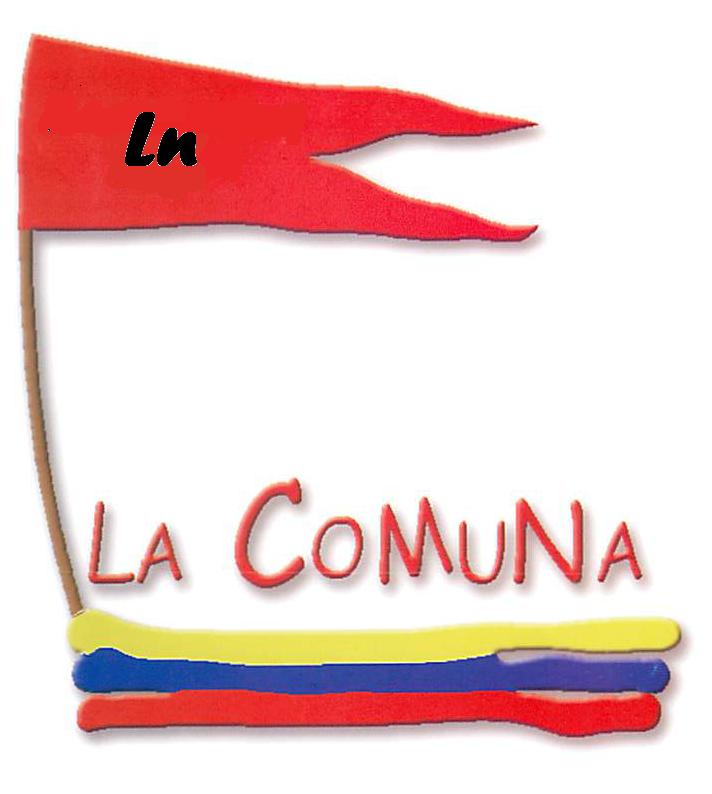 Somos el viento fresco que viene de las montañas y envuelve las hojas secas del camino…Hasta la victoria siempreComuneros LnEcuador ContactoE mail: comuneros77@yahoo.comVer actualizaciones Pág. Web:www.cedema.orgwww.redaccionpopular.com